       ОБЩЕСТВО С ОГРАНИЧЕННОЙ ОТВЕТСТВЕННОСТЬЮ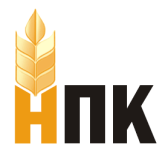              НОВОСИБИРСКАЯ ПРОДОВОЛЬСТВЕННАЯ КОРПОРАЦИЯ630004 г. Новосибирск, а/я 133	, Ул. Крылова 28/1, тел.201-23-28  факс.201-22-42 , ИНН 5407031918, ОКПО 93853706«17»  декабря   2012г.Прайс-лист на семена зерновых культурЦены указаны без учета НДС. Телефоны для информации: 8 (383) 201-22-42 факс                                                                                                     8-983-125-71-84 Павел                                                                                                                                                                     8-913-788-71-89 Константин                                                                                                     8-913-917-78-04 ДенисКультураСортРепродукцияЦена, р/тПшеница яроваяНовосибирская-29Элита/Суперэлита19000/20000Новосибирская -29РС115000Новосибирская -29РС214000Новосибирская -29Массовая12000ИреньРС313000ТризоМассовая12000Память ВавенковаЭлита/Суперэлита19000/20000Новосибирская -15Элита/Суперэлита19000/20000Новосибирская -44Элита/Суперэлита19000/20000Новосибирская -89РС212000Новосибирская -31Элита/Суперэлита19000/20000ПолюшкаЭлита/Суперэлита19000/20000Алтайская -325Элита19000ОвесРовесникСуперЭлита/РС116000/13000АйвориРС213000ЯчменьГрейсРС313500СигналРС313500БиомЭлита/Суперэлита17000/19000ГорохРокетРС1/РС319000/18000ЯмальскийРядовой13000